T.P.NRO.8: LES PRONOMS PERSONNELS CURSO: 1ER AÑO                 TURNO: MAÑANA Y TARDE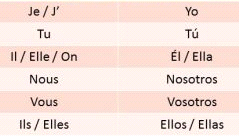 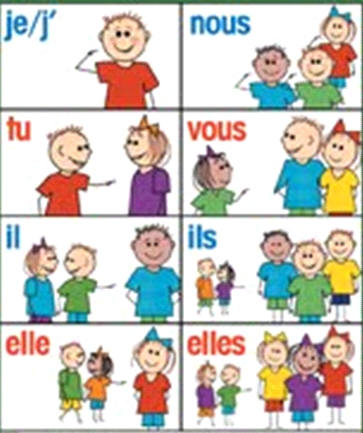 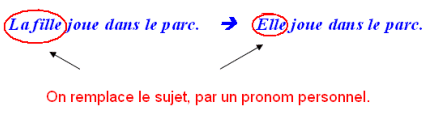 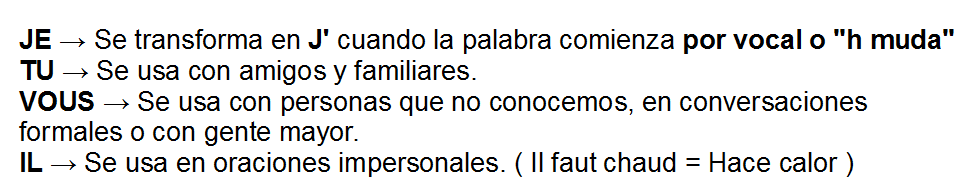 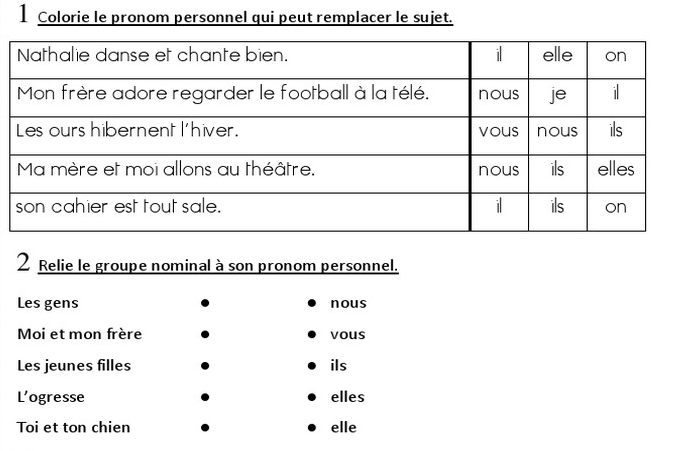 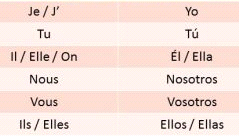 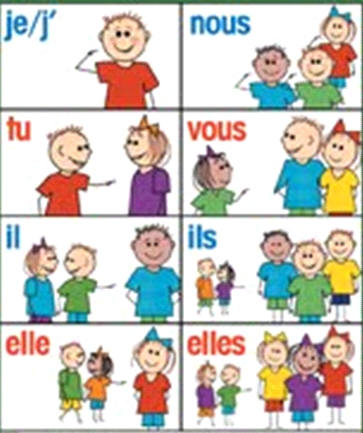 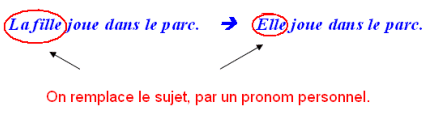 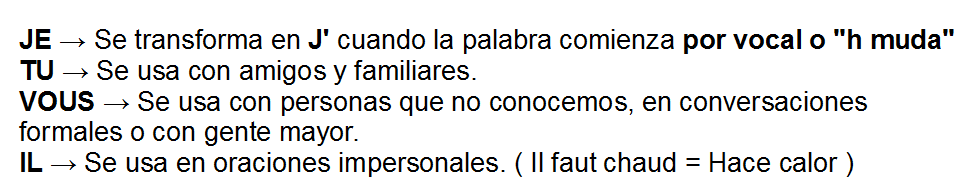 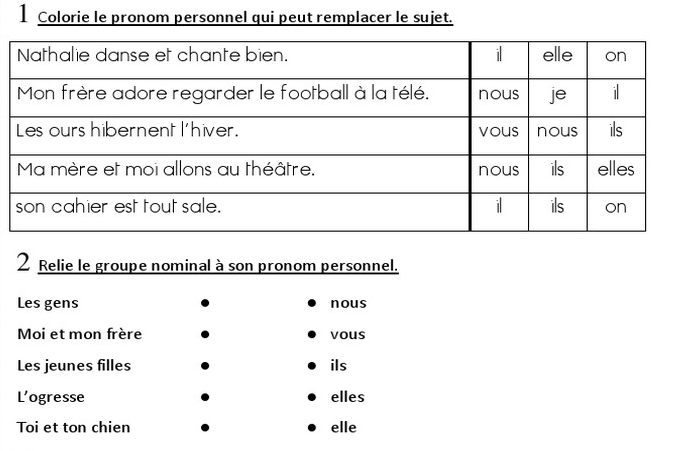 